Управляющая компания  ООО «Жилкомсервис №2 Калининского района»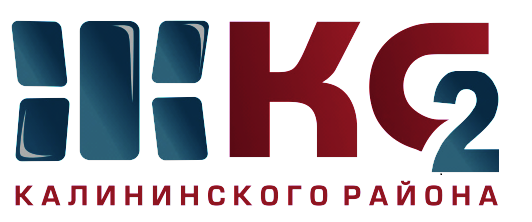 Проведение текущего ремонта общего имущества МКД по ООО "Жилкомсервис № 2  Калининского района"Проведение текущего ремонта общего имущества МКД по ООО "Жилкомсервис № 2  Калининского района"Проведение текущего ремонта общего имущества МКД по ООО "Жилкомсервис № 2  Калининского района"Проведение текущего ремонта общего имущества МКД по ООО "Жилкомсервис № 2  Калининского района"Проведение текущего ремонта общего имущества МКД по ООО "Жилкомсервис № 2  Калининского района"Проведение текущего ремонта общего имущества МКД по ООО "Жилкомсервис № 2  Калининского района"Проведение текущего ремонта общего имущества МКД по ООО "Жилкомсервис № 2  Калининского района"Проведение текущего ремонта общего имущества МКД по ООО "Жилкомсервис № 2  Калининского района"Проведение текущего ремонта общего имущества МКД по ООО "Жилкомсервис № 2  Калининского района"Проведение текущего ремонта общего имущества МКД по ООО "Жилкомсервис № 2  Калининского района"за период с 23.12.2019 по 27.12.2019за период с 23.12.2019 по 27.12.2019за период с 23.12.2019 по 27.12.2019за период с 23.12.2019 по 27.12.2019за период с 23.12.2019 по 27.12.2019за период с 23.12.2019 по 27.12.2019за период с 23.12.2019 по 27.12.2019за период с 23.12.2019 по 27.12.2019за период с 23.12.2019 по 27.12.2019за период с 23.12.2019 по 27.12.2019Адреса, где проводится текущий ремонтАдреса, где проводится текущий ремонтАдреса, где проводится текущий ремонтАдреса, где проводится текущий ремонтАдреса, где проводится текущий ремонтАдреса, где проводится текущий ремонтАдреса, где проводится текущий ремонтАдреса, где проводится текущий ремонтАдреса, где проводится текущий ремонтАдреса, где проводится текущий ремонткосметический ремонт лестничных клетокосмотр и ремонт фасадовобеспечение нормативного ТВРгерметизация стыков стенов. панелейремонт крышликвидация следов протечекустановка энергосберегающих технологийремонт квартир ветеранам ВОВ, инвалидов, малоимущих гражданпроверка внутриквартирного оборудованияУправляющая компания, ответственная за выполнении работ12345678910Карпинского, д. 6 - в работеВавиловых, д. 5 корп. 1 -  в работеЛиквидация граффити - Гражданский пр., д. 4, 6, Тихорецкий пр., д. 1/1, 1/2, Непокоренных, 13/4,13/5Тихорецкий пр., д. 27 в зоне расположени кв. 99, Байкова, д. 13 корп. 1 где кв. 95Ввавиловых, д. 7 корп. 3 - ЛСП на лестничной клеткеТихорецкий пр., д. 1 корп. 2 кв. 6Установка окон ПВХ - Байкова, д. 17 корп. 1Гражданский пр., д. 73 - установка энергосберегающих светильников на лестничных клеткахООО «Жилкомсервис №2 Калининского района»